                                         PONEDELJEK – 6.4. 2020 SLOVENŠČINA - SPOMINI IZ STARE SKRINJE – branje                      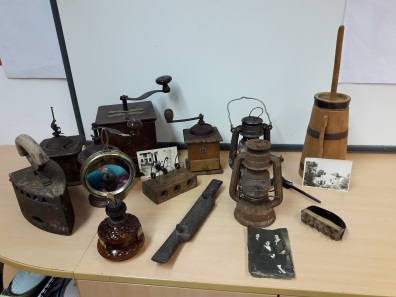                                                                          in razčlenjevanje besedila   1. DELO Z UČBENIKOM STR. 47, 48Odpri Učbenik in v kazalu poišči besedilo SPOMINI IZ STARE SKRINJE.Preberi naslov besedila in si oglej  fotografije.VPRAŠANJE : Kaj misliš, o čem bo pripovedovalo besedilo? O življenju nekoč.Pred vsakim besedilom imaš  , , . Se spomniš v katero skupino si bil razvrščen v šoli, ko smo prebirali besedila?  Če ne, se sam uvrsti v posamezno skupino in si izberi besedilo, ki ga boš bral.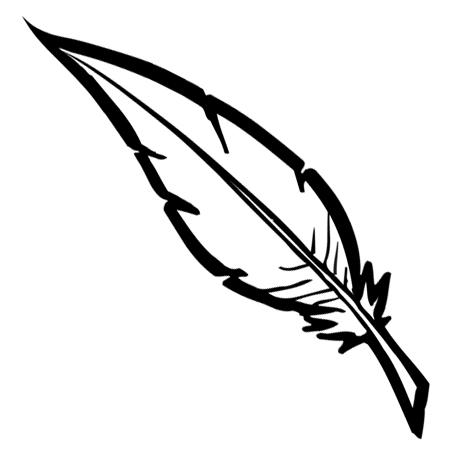 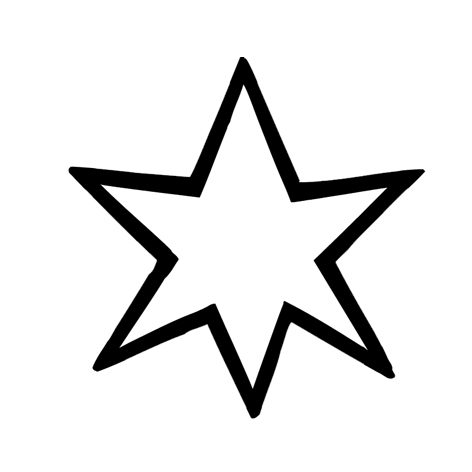 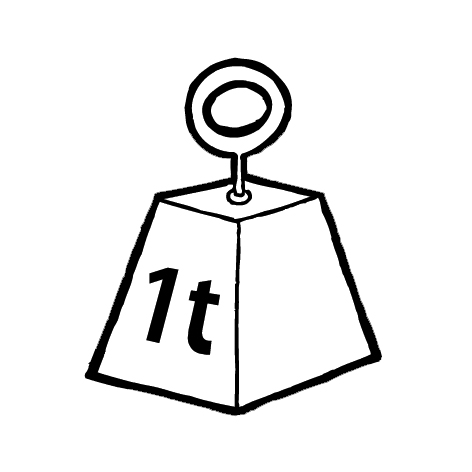 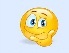  (Naj te opomnim, če se na primer odločiš za ,ali moraš prebrati obe besedili.) GLASNO BRANJE BESEDILA.Najprej glasno preberi zgornje (uvodno) besedilo.VPRAŠANJE: Kaj si si zapomnil/a iz uvodnega besedila? Da je bilo na podstrešju veliko zanimivih starih predmetov in o vsakem predmetu je prababica pripovedovala Petru.Sedaj glasno preberi besedilo(besedili), katero/i  si izbral/a. V kolikor po končanem branju nisi razumel/a  besedila, ti predlagam, da ga še enkrat počasi prebereš. Ustno odgovori na spodnja vprašanja. Odgovarjaj v celih povedih.2.  DELO Z  DZ 3, str. 28, 29, 30, 31Odpri  DZ in s pomočjo slik, poišči naloge za besedilo, ki si ga bral/a.Natančno preberi navodilo. Samostojno reši naloge. V Delovni zvezek pišeš s svinčnikom. Odgovore pišeš z malimi tiskanimi črkami v celih povedih. Pazi na zapis velike začetnice.Pri delu  si pomagaj z Učbenikom, str. 47, 48.Ko končaš z reševanjem nalog v DZ, jih še  enkrat preveri.  MATEMATIKA – ŠTEVILA DO 100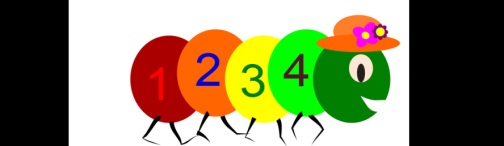 1. PONOVITEV ŠTEVIL DO 100Poglej, kako z besedo zapišemo števila od 1 do 9 in desetiška števila do 100.            ENA                    DESET          DVA                    DVAJSET          TRI                      TRIDESET          ŠTIRI                   ŠTIRIDESET          PET                      PETDESET          ŠEST                    ŠESTDESET          SEDEM                SEDEMDESET          OSEM                  OSEMDESET          DEVET                 DEVETDESET      2. ZAPIS ŠTEVIL DO 100 Z BESEDOPRIMER ZAPISA ŠTEVIL DO 100 Z BESEDO. 45    PET + IN + ŠTIRIDESET   38    OSEM + IN + TRIDESET   67     SEDEM + IN + ŠESTDESET   79    DEVET + IN + SEDEMDESET Samostojno zapiši z besedo naslednja števila:92,  84, 57, 46, 68. Števila pišeš v matematični zvezek. Uporabljaj  enake  barve, kot je predstavljen primer zapisa v zvezek. (Pri pisanju števil z besedo si  pomagaj z zapisom enic  in desetiških števil pod točko 1.)Primer zapisa v zvezek 3. DZ 2, str. 98Odpri  delovni zvezek na strani 98 in reši 1.,2. in 3. nalogo.Dobro preberi  navodila. Pri reševanju nalog si pomagaj s stotičnim kvadratom. Naloge reši samostojno. Preden oddaš naloge staršem vpogled, jih še enkrat preveri.Upam, da še nisi preveč utrujen/a. Sedaj sledi sprostitev. Najprej se boš razgibal/a s kijem. (Če ga nimaš, lahko uporabiš palico.)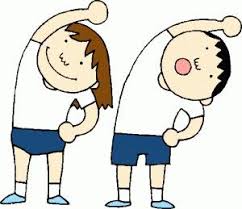 Sedaj pa hitro na dvorišče/travnik. Povabi  še sestro, brata … Čaka te še naloga za športno-vzgojni karton. Tek na 60mPUNČKAKaj je naredila mama? Komu je naredila punčko iz cunj? Zakaj se je prababica rada igrala s punčko iz cunj? Katere igre so se nekoč še igrali otroci? S čim so se vozili po klancu? Kaj se je zgodilo, kadar so otroci polomili voziček?PETROLEJKAKje je bila obešena petrolejka?Na kaj petrolejka spominja prababico? Kam so ob večerih zlezli otroci? Kaj so delali odrasli? Kaj je otrokom pripovedovala babica? S čim so se sladkali otroci ob poslušanju pravljic?KUHALNICAKatero opravilo je vzelo prababičini mami največ časa? Kaj je mama naredila vsako jutro? Kdaj je začela kuhati kosilo? Kaj so največkrat jedli? Kdaj so jedli meso? Kdo je pri jedi uporabljal leseno žlico, ki je bila v skrinji?ŠOLSKA TORBAKakšna je bila šola, ki jo je obiskovala prababica? Kje je imel učitelj mizo? S čim je pisala prababica? Kaj se je večkrat zgodilo s črnilom? Kako so v času, ko je prababica hodila v šolo, imenovali šolsko torbo? Kaj so imeli otroci v aktovki poleg šolskih potrebščin? Zakaj? Kako so bili otroci oblečeni in obuti? Kolikokrat na leto je dobila prababica nova oblačila?        ŠKAFAli je imela prababičina mama pralni stroj? Kako veš da ne? Kako je prala perilo?Kam je dala škaf s perilom? Kje je sprala perilo? Kaj pomeni, da ga je ožela? Kaj je naredila, ko se je perilo posušilo? Kaj je dala v likalnik? Zakaj?Veliko uspeha pri reševanju  ti želim. 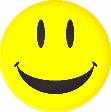 POMEMBNO – KAKO Z BESEDO ZAPISUJEMO ŠTEVILA DO 100.Najprej zapišemo  ENICO, dodamo besedo IN  ter nato priključimo še DESETICO - izjema so števila do 20). GLEJ SPODNJE PRIMERE. Številadosto92 =DVAINDEVETDESET84=57=68=37=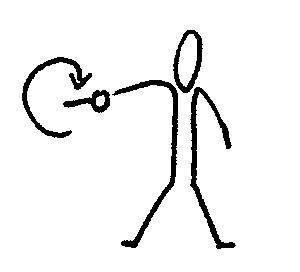 Stojimo v razkoračni stoji, v stegnjeni roki držimo kij. Z roko krožimo – najprej delamo velike kroge, nato vedno manjše. Ponovimo v drugo smer. Enako še z drugo roko. 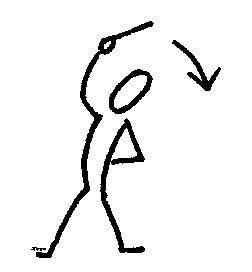 Rahla razkoračna stoja, eno roko damo v bok, z drugo držimo kij. Delamo odklone v eno in drugo smer. 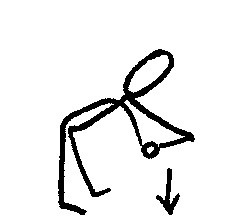 Stojimo razkoračno, kij držimo z obema rokama. Naredimo predklon, nato preko predročenja preidemo v vzklon. Hrbet naj bo raven. 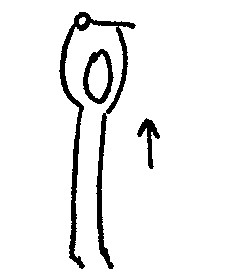 Stojimo, kij držimo z obema rokama, roki dvignemo nad glavo in stopimo na prste. 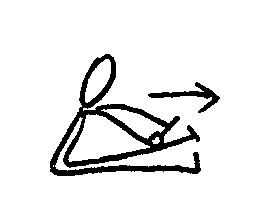 Sedimo z iztegnjenimi nogami, kij držimo z obema rokama za glavico in trup, naredimo globok predklon, da se s kijem dotaknemo prstov na nogah. 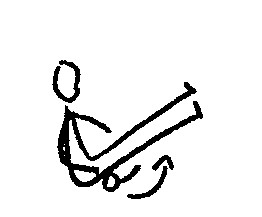 Sedimo z iztegnjenimi nogami, kij držimo v eni roki, dvignemo nogi in si kij pod nogami podamo v drugo roko. 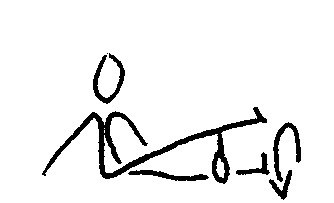 Sedimo, kij postavimo ob desno koleno, z rokama se opremo ob tla, desno nogo prenesemo čez kij in nazaj. Ponovimo še z levo nogo ter z obema nogama hkrati. 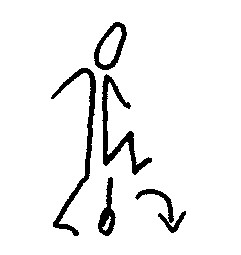 Kij postavimo na tla in ga z visokim dvigovanjem kolen prestopimo. 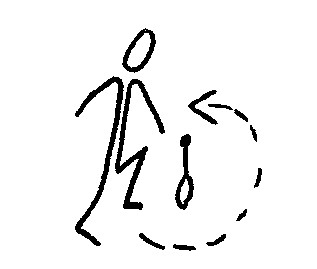 Kij stoji na tleh, sonožno skačemo okrog kija v eno in v drugo smer (lahko tudi samo po levi ali po desni nogi, hodimo po štirih...). 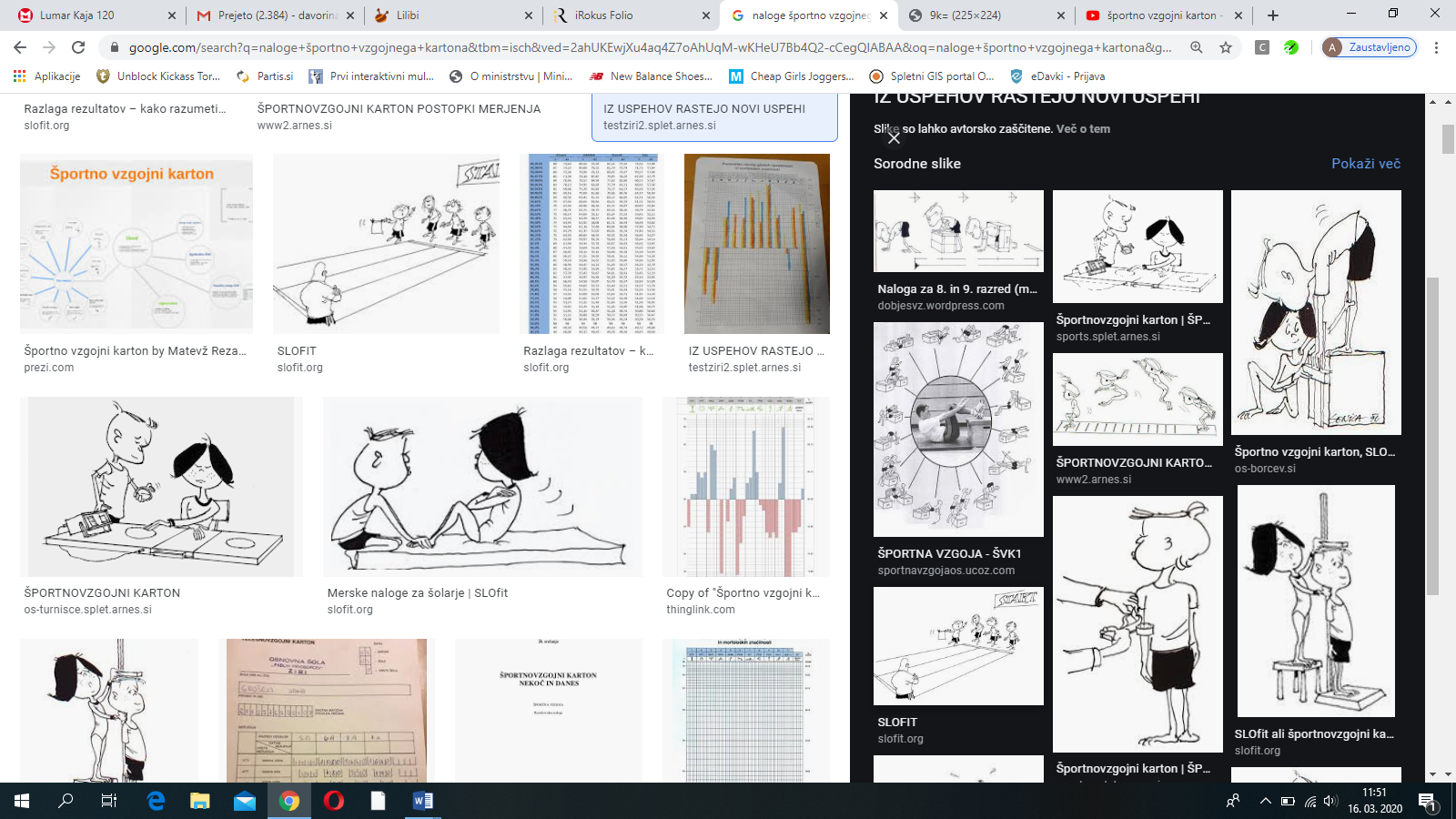 Naloge:-lovljenje na travniku-tek v hrib in po hribu navzdol-tekanje po gozdu 